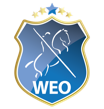 Garrocha Kür – Klasse GPJeder Reiter stellt sich seine Kür aus den unten genannten Elementen selbst zusammen.Dazu wird die Reihenfolge der Pflichtelemente Wort für Wort zusammen mit den Zahlen in dem „Dressur Bogen Blanco“ neu sortiert. Zwischen den einzelnen Elementen darf der Reiter Weg und Gangart frei wählen (dies wird nicht aufgeschrieben).Der erste und der letzte Punkt sind in der Reihenfolge festgelegt und können nicht verändert werden.Begin1 Das Einreiten im Galopp auf der Mittellinie und das Halten und Grüßen zu Beginn der KürSchritt2 Ganze Schrittpirouette rechte Hand (Garrocha oben)3 Ganze Schrittpirouette linke Hand (Garrocha oben)Trab4 Im Trab um die Garrocha nach außen wenden (Garrocha am Boden)5 Im Trab nach innen, unter der Garrocha durch, wenden (Garrocha am Boden)Galopp6 Im Galopp nach innen unter der Garrocha durch wenden mit fliegendem Galoppwechsel (Garrocha am Boden)7 Im Galopp nach außen um die Garrocha wenden mit fliegendem Galoppwechsel (Garrocha am Boden)8 Galopp Schlangenlinien durch die Bahn 4 Bögen mit fliegendem Wechsel (Garrocha oben)9 Galopp Pirouette um die Garrocha rechte Hand (kann aus Schritt oder Trab vorbereitet werden) (Garrocha am Boden)10 An 4 Punkten auf der Volte um die Garrocha: Fliegender Wechsel (Garrocha am Boden)11 6 Galoppwechsel auf der Volte um die Garrocha zu 2 Sprüngen a Tempi (Garrocha am Boden)12 2 Runden Galopp Pirouette auf einer Hand (Garrocha oben)13 Mindestens 3 3er Wechsel – Piaffe (7 bis 10 Tritte) – Galopp mind. 3 3er Wechsel (Garrocha oben)14 Mindestens 6 2er oder 1er Wechsel a Tempi ganze Bahn (Garrocha oben)15 Versammelter Galopp – Piaffe (7 bis 10 Tritte) – versammelter Galopp (Garrocha oben)Ende16 Aufmaschieren im Galopp auf die Mittellinie und das Halten und Grüßen am Ende der Kür